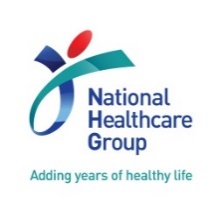 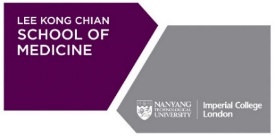 Award DescriptionTo recognise clinician/clinical scientists (CS) from NHG and LKCMedicine who have made outstanding contributions in the advancement of scientific research and knowledge, in field of translational, clinical and population health. The individuals should also demonstrate consistent track record for excellence in research.Award Value$1,000 & PlaqueEligibility CriteriaThe nominee should encompass the following attributes:Clinician/clinical scientists who are primarily employed by NHG institutions or LKCMedicine;Outstanding track record in researchApplication GuidelinesUse Calibri font size 12 for all text, single line spacing.  All fields in the forms must be completed. Indicate “NA” where a particular field is not applicable.  Incomplete forms will be returned for further clarification, which may delay processing.A CV is to be submitted together with this form, to further elaborate on the achievements/contributions. The information provided in this form will be used for award/publicity purposes.DETAILS OF NOMINEENOMINATION WRITE-UP & GUIDELINESPlease append the write-up with this form. The write-up should be concise and should not exceed 5 pages.DETAILS OF PROPOSERENDORSEMENTSSalutation (Please select):    Full Name:     Designation: Institution (Please select):Department / Unit / Polyclinic: Contact No.: Email: Office Mailing Address:Office Mailing Address:S/NItems1Contributions made towards generation of scientific knowledgeList down instances whereby the nominee has contributed significantly in:Leveraging on research to address clinical needs/gaps;Introducing novel methods to improve healthcare services and outcomes; Demonstrating leadership to front and coordinate research efforts in his/her  field of specialtyProviding guidance to peers and juniors alike2Significance and/or potential impact of scientific contributionsElaboration of how the nominee’s work would make impact on the following levels:At patient or subject’s personal level;At the nominee’s institution/school level;At the population or national level3Track Record Of Research OutcomesList Research grants/awards, publications, patents, licensing and/or collaborations in the past 5 years; Any other supporting documents such as notable media coverage.Salutation (Please select):    Full Name:     	Relationship to Nominee:Designation:Contact Number:Institution:Email:Remarks:E-Signature:Endorser 1 (Min. Head of Department or Equivalent)Endorser 1 (Min. Head of Department or Equivalent)Salutation (Please select):    Full Name:     	Salutation (Please select):    Full Name:     	Designation:Contact Number:Institution:Email:Remarks:E-Signature:Endorser 2 (Min. Director of Research or Equivalent)Endorser 2 (Min. Director of Research or Equivalent)Salutation (Please select):    Full Name:     	Salutation (Please select):    Full Name:     	Designation:Contact Number:Institution:Email:Remarks:E-Signature: